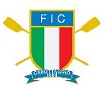 COLLEGE REMIERO UNIVERSITARIO DI PAVIADomanda di nuova ammissione o di mantenimento iscrizioneAnno Accademico 2017/2018.								           Spett.le Federazione Italiana CanottaggioV.le Tiziano, 74 – 00196 Roma      alla c.a.  PRESIDENTE FEDERALEIL SOTTOSCRITTOCognome: ……………………………………………………   Nome: …………………………………………………………Nato a: ………………………………………………………..   prov.: ……………............. il ………………………………….Residente a. …………………………………………………...................................................   prov……………………………….Via ……………………………………………………………   n…………….   C.A.P. ………………………………………Domiciliato a …………………………………………………………………..    prov. …………………………………………Via ……………………………………………………………   n…………….   C.A.P. ………………………………………..Codice Fiscale …………………………………………………………………..MATRICOLA ………………………………. TEL. ……………………….    E-MAIL: …………………………………….							                           (da indicare obbligatoriamente ben leggibile)			CHIEDEl’ammissione il mantenimento dell’iscrizione       al College Remiero di Pavia per l’anno accademico 2017/18E A TAL FINE DICHIARAdi essere iscritto, nell’anno accademico 2017/2018, al corso di laurea / laurea magistrale / scuola di specializzazione / dottorato di ricerca in _______________________________________________ presso l’Università degli Studi di Pavia;       ovverodi impegnarsi a perfezionare l’iscrizione ad uno dei corsi universitari di cui al punto precedente entro 30 giorni dalla comunicazione di ammissione al College Remiero da parte della Federazione; di aver partecipato a competizioni della Federazione Canottaggio prendendo parte nella stagione 2015/16 o 2016/17 ai campionati assoluti, assoluti giovanili di specialità, campionati nazionali universitari e/o a manifestazioni internazionali di livello superiore;Autocertificazione requisiti di merito scolastico e sportivo PER NUOVE AMMISSIONIdi aver conseguito il titolo di studio per l’accesso al corso di immatricolazione con la votazione di ______ ;in caso di trasferimento da altro Ateneo, di aver conseguito, alla data del 31 luglio 2017, n. ____ CFU (su un totale di n. CFU ____ previsti da piano di studi), con votazione media di ____/30; Autocertificazione requisiti di merito scolastico e sportivo PER MANTENIMENTIdi aver conseguito, alla data del 31 luglio 2017, n. ____ CFU (su un totale di n. CFU ____ previsti da piano di studi), con votazione media di ____/30;Allegati: autocertificazione dei risultati sportivi e scolastici/accademici ottenuti negli ultimi due anni;copia documento d’identità;Luogo e data _________________________	Firma dell’atleta ____________________Timbro e firma del Presidente della Società sportiva ____________________________________________DA INVIARE ENTRO IL 31 LUGLIO 2017 ALLA FEDERAZIONE ITALIANA CANOTTAGGIO:-a mezzo e-mail: segreteria@pec.canottaggio.org    oppure-a mezzo postale: raccomandata o raccomandata a mano (in questo caso gli orari di consegna in Segreteria sono: 9:00-13:00/14:00-16:00): in Viale Tiziano, 74 – 00196 Roma Il candidato dichiara di aver letto e preso visione dell’intero Regolamento del College di Pavia.Consapevole che in caso di dichiarazione mendace sarà punito ai sensi del Codice Penale secondo quanto prescrittodall’art. 76 del D.P.R. 445/2000 e che, inoltre, qualora dal controllo effettuato emerga la non veridicità del contenuto ditaluna delle dichiarazioni rese, decadrà dai benefici conseguenti al provvedimento eventualmente emanato sulla basedella dichiarazione non veritiera (art. 75 D.P.R. 445/2000)Firma dell’atleta ____________________